Til Bornholms Regionskommune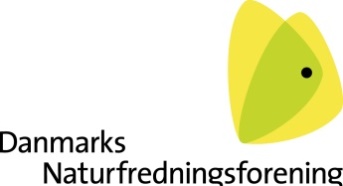 						          20/12-2021.Høringssvar til Naturpolitikkens handleplaner.Vi har i DN Bornholm med stor interesse gennemgået de udsendte forslag til handleplaner inden for de forskellige indsatsområder. Vi mener, at der ligger rigtig mange gode ideer og konkrete forslag i handleplanerne, som, hvis de bliver ført ud i livet, vil være til stor gavn for Bornholms natur. Vi kan derfor i høj grad bakke de konkrete forslag op. Når handleplanerne er ført ud i livet, er der dog ikke noget, der er praktisk retningsgivende for udmøntningen af politikken og visionerne tilbage. Vi mener derfor, at der mangler en mere målrettet indsats for visionen ”Mere plads til naturen”. Her synes vi, at der skal laves nogle længerevarende retningslinjer (strategier) for, hvordan man i kommunens forskellige centre kan tilgodese denne vision, når der planlægges aktiviteter i det bornholmske landskab. Det største problem for naturen i de senere mange år er, at der bid for bid inddrages nye områder til byggeri af veje, boliger, industri, sportsanlæg m.m. Derved forringes livsgrundlaget for dyr og planter, hvorved mange plante- og dyrearter uddør eller er i risiko for det. Der står bl.a. i Vision 2, Mere plads til naturen, at ”Naturen har brug for mere plads, og det skal den have overalt – på offentlige arealer og hos private lodsejere”, og ”Naturpolitikken skal tænkes ind alle steder, der berører vores natur, og alle kan bidrage”. Visionen udtrykker derfor den nødvendige tilgang til en naturfremmende forvaltning.  BRKs naturpolitik skal dog først og fremmest bedømmes på kommunens handlinger på området, ikke så meget på baggrund af de fint formulerede visioner, og her er vi i denne tid bl.a. vidne til, at kommunalbestyrelsen godkender forslag om 1) etablering af en ny campingplads med campinghytter på pæle (trætophytter) i et hidtil ubebygget skovområde i Rutsker Højlyng, tæt kilet ind mellem beskyttet og fredet natur, som anlægget ikke kan undgå at påvirke, og 2) at 4 ud af 5 nye forslag til sommerhusområder i forbindelse med et nyt ”landsplandirektiv for udlæg og omplacering af sommerhusområder i kystnærhedszonen” placeres inden for det Grønne Danmarkskort, som kommunalbestyrelsen selv har vedtaget for ganske kort tid siden. Det Grønne Danmarkskort skulle netop sikre større hensyn til naturen i den kommunale planlægning. Det er denne mangel på sammenhæng mellem naturpolitikken og kommunens handlinger, der gør, at vi på nuværende tidspunkt ikke er særlig imponerede af BRKs Naturpolitik. Det svært at se, at kommunen selv tager sin naturpolitik alvorligt. Derfor skal der laves en strategi for udmøntning af naturpolitikken for alle dele af kommunen, så hensynet til naturen rent faktisk ”tænkes ind alle steder”.Det er ikke for sjov, at der i indledningen til naturpolitikken står følgende: ”Naturen og biodiversiteten er i krise. Arterne uddør 100-1000 gange hurtigere, end hvad der er naturligt. Insekter som bl.a. sommerfugle og bier er i stor tilbagegang. En stor del af Danmarks vilde dyr, planter og svampe er truede, og udviklingen går den forkerte vej. Biodiversitetskrisen er både en global og en lokal udfordring, som vi på Bornholm har et ansvar for at forholde os til og handle på. Krisen er så omfattende, at der er brug for en større og bredere indsats og omstilling, hvis vi skal vende udviklingen.”Venlig hilsenAnna Sofie PoulsenJens ChristensenDN Bornholm